                                                                                                                                                                                                        О Т К Р Ы Т О Е    А К Ц И О Н Е Р Н О Е     О Б Щ Е С Т В О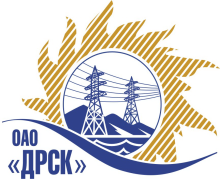 ПРОТОКОЛрассмотрения заявокгород  Благовещенск, ул. Шевченко, 28ПРЕДМЕТ ЗАКУПКИ: Открытый электронный запрос предложений «Масло трансформаторное для нужд филиалов ОАО «ДРСК» «Амурские электрические сети», «Приморские электрические сети», «Хабаровские электрические сети», «Электрические сети ЕАО», «Южно-Якутские электрические сети».Основание для проведения закупки: ГКПЗ 2014 г. закупка № 1446 раздел 1.2.Планируемая стоимость закупки в соответствии с ГКПЗ: 7 491 800,00  руб. без учета НДCУказание о проведении закупки от 05.03.2014 № 46Форма голосования членов Закупочной комиссии: очно-заочная.ПРИСУТСТВОВАЛИ: На заседании присутствовали 8 членов Закупочной комиссии 2 уровня. ВОПРОСЫ, ВЫНОСИМЫЕ НА РАССМОТРЕНИЕ ЗАКУПОЧНОЙ КОМИССИИ: О признании предложений ООО «Промис», ЗАО «Техсервис-Владивосток», ООО «ПолиНафт» несоответствующим условиям закупки О признании предложений соответствующие условиям закупкиО предварительной ранжировке предложений Участников закупки О проведении переторжкиРАССМАТРИВАЕМЫЕ ДОКУМЕНТЫ:Протокол вскрытия конвертов Индивидуальные заключения Моториной О.А., Машкиной О.П., Лаптева И.А.ВОПРОС 1 «О признании предложений ООО «Промис», ЗАО «Техсервис-Владивосток», ООО «ПолиНафт» несоответствующим условиям закупки»ОТМЕТИЛИ:Предложение ООО «Промис» (цена 778 016,95 руб. без НДС) не соответствует требованиям п. 3.2.1 Закупочной документации, а именно, заявка участника подана на часть объема закупаемой продукции.Предложение ООО «Полинафт» (цена: 4 980 436,30 руб. без НДС) не соответствует требованиям п. 2.1 Технического задания на закупку, так как участник в составе своей документации не были предоставлены документы, подтверждающие дилерство участника.Предложение ЗАО «Техсервис-Владивосток» (цена: 4 543 614,21 руб. без НДС) не соответствует требованиям п. 2.1 Технического задания на закупку, так как участник в составе своей документации не были предоставлены документы, подтверждающие дилерство участника.ВОПРОС 2 «О признании предложений соответствующие условиям закупки»ОТМЕТИЛИ:Предложения ООО "Компания "Кондор", ООО "ЭНРОН Групп", ООО "Ви Би Эс" "V.B.S.", ООО "КАСИДА-ХХ", признаются удовлетворяющим по существу условиям закупки. Предлагается принять данные предложения к дальнейшему рассмотрению.ВОПРОС 3  «О предварительной ранжировке  предложений Участников закупки»ОТМЕТИЛИ:В соответствии с требованиями и условиями, предусмотренными извещением о закупке и Закупочной документацией, предлагается предварительно ранжировать предложения с 1 по 4 место следующим образом: ВОПРОС 4 «О проведении переторжки»ОТМЕТИЛИ:Учитывая результаты экспертизы предложений Участников закупки Закупочная комиссия полагает не целесообразным проведение переторжки, экономический эффект составил 47%   РЕШИЛИ:Признать предложение ООО «Промис», ЗАО «Техсервис-Владивосток», ООО «ПолиНафт» несоответствующим условиям закупкиПризнать предложения ООО "Компания "Кондор", ООО "ЭНРОН Групп", ООО "Ви Би Эс" "V.B.S.", ООО "КАСИДА-ХХ",  соответствующие условиям закупки.Утвердить предварительную ранжировку предложений Участников с 1 по 4 место:1 место: ООО "Компания "Кондор"2 место: ООО "ЭНРОН Групп"3 место: ООО "Ви Би Эс" "V.B.S."4 место: ООО "КАСИДА-ХХ" Процедуру переторжки не проводитьОтветственный секретарь Закупочной комиссии 2 уровня ОАО «ДРСК»	О.А. МоторинаТехнический секретарь Закупочной комиссии 2 уровня ОАО «ДРСК»	Т.А. ИгнатоваДАЛЬНЕВОСТОЧНАЯ РАСПРЕДЕЛИТЕЛЬНАЯ СЕТЕВАЯ КОМПАНИЯУл.Шевченко, 28,   г.Благовещенск,  675000,     РоссияТел: (4162) 397-359; Тел/факс (4162) 397-200, 397-436Телетайп    154147 «МАРС»;         E-mail: doc@drsk.ruОКПО 78900638,    ОГРН  1052800111308,   ИНН/КПП  2801108200/280150001город  Благовещенск№ 202/МР-Р09 апреля 2014 годаМесто в предварительной ранжировкеНаименование и адрес участникаЦена заявки и иные существенные условия1 местоООО "Компания "Кондор" (197372, Санкт-Петербург г., Планерная ул., 24, Лит. А, 1Н)Цена: 3 926 919,73 руб. (цена без НДС)Поставка: 31.05.2014Условия оплаты: в течение 30 календарных дней с момента получения продукции на склад грузополучателяГарантийный срок: Согласно ТУ-38101.1025-852 местоООО "ЭНРОН Групп" (665825, Иркутская обл., г. Ангарск, 96 квартал, л. 9, офис 6)Цена: 3 928 583,50 руб. (цена без НДС)Поставка: до 31.05.2014Условия оплаты: в течение 30 календарных дней с момента получения продукции на склад (до 30.06.2014 включительно)Гарантийный срок: 5 лет с момента выпуска продукции3 местоООО "Ви Би Эс" "V.B.S." (680031, Хабаровский край, г. Хабаровск, ул. Окружная, д. 16)Цена: 4 059 129,42 руб. (цена без НДС)Поставка: до 31.05.2014Условия оплаты: в течение 30 календарных дней с момента получения продукции на склад, до 30.06.2014Гарантийный срок: 5 лет4 местоООО "КАСИДА-ХХ" (109072, г.Москва, Берсеневская наб., д.18-20-22, стр. 3)Цена: 4 540 665,10 руб. (цена без НДС)Поставка: 31.05.2014Условия оплаты: В течение 30 календарных дней с момента получения на склад грузополучателя. Гарантийный срок: 5 лет